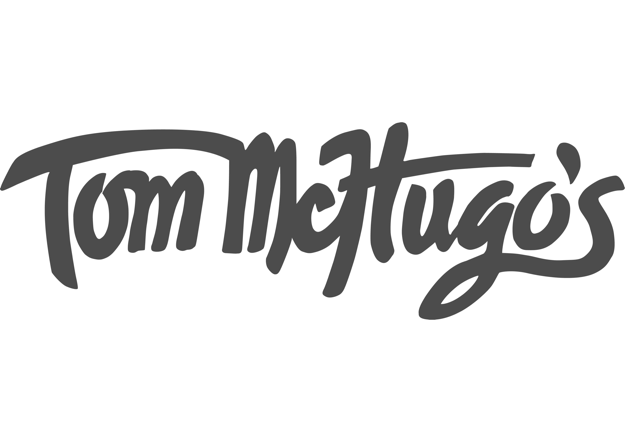 SnacksOyster Province Angasi 4/22		Hot sauce or NaturalCheesebreads 8 Bean fritters with fermented turnip kasoundi 10 Rockytop farm cabbage curry puff with pickled lemon chutney 12Fried black pepper chicken 12Haggis bao with chili oil 12Vegetables (not always vegetarian) 
Braised Kindred organic spelt with fennel cream, preserved greens and aged cheese 14Newry farm asparagus with lactic curd cheese, chervil and chives 14Roasted carrots with mustard kefir cream and sweet cicely 12Silverbeet, Swiss chard and cheddar mornay 12
Meat dishesEnglish longhorn bone marrow with kuri squash miso and toast 15Steamed beef shin dumplings with fermented cabbage and broth 18English longhorn pastrami sandwich with pepper gravy and chips 16Littlewood farm lamb mince and black pepper pie with mushy peas and gravy 18Lambs’ tongue with chicken broth, laksa leaf, shungiku, mint and turnips 20English longhorn beef rump with McHugo’s herb butter and chips 24
Chicken parmy with chips 15Chicken schnitzel with chips 15               + Herb and mustard butter 2               + Green peppercorn sauce 2               + Mushroom sauce 2               + Wholegrain Irish ale mustard 1	SidesSauteed greens with rosemary and garlic vinaigrette 6Salad leaves with mustard dressing 5Garlic bread 7Chips 8 Desserts Brewers malt pie with malt cream 10Crème caramel 8Fried apple pie 12